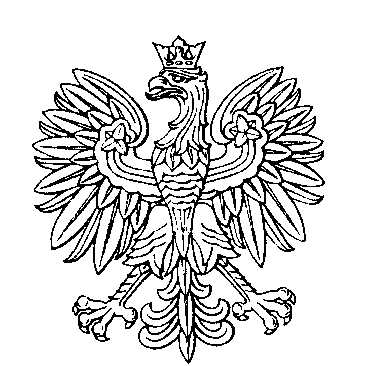 OBWODOWA KOMISJA WYBORCZA NR 4w gminie ZiębiceSKŁAD KOMISJI:Przewodniczący	Szymon Jakub MitakZastępca Przewodniczącego	Jan GrynienkoCZŁONKOWIE: